Рисование во второй младшей группе в нетрадиционной технике – рисование ладошкамиМастер - класс по рисованию для детей младшего дошкольного возраста (3-4 лет) на тему "Осеннее дерево"Руководитель: Гребенщикова Марина Александровна. Воспитатель БДОУ г. Омска «ЦРР детский сад № 302».Описание работы: Данный мастер - класс предназначен для обучения технике рисования ладошками для детей младшего дошкольного возраста. Будет интересен воспитателям, родителям, детям.Ход занятия:Воспитатель показывает картину с изображением осеннего дерева.Воспитатель: Ребята, какие цвета использованы в рисунке? А почему у дерева листочки такого цвета, в какое время года такое бывает (ответы детей)Воспитатель: Молодцы, правильно, а вы хотите нарисовать такое же красивое осеннее дерево? Для начала мы с вами поиграем.«Осень»:Осень, осень, - трем ладошки друг о другаПриходи! – по очереди сжимаем кулачкиОсень, осень, - трем ладошки друг о другаПогляди! – положить ладошки на щекиЛистья желтые кружатся, - движение ладонями сверху внизТихо на землю ложатся. – поглаживаем коленкиСолнце нас уже не греет, - по очереди сжимаем кулачкиВетер дует все сильнее, - разводим одновременно ручки в разные стороныК югу полетели птицы, - скрестить ручки и пошевелить пальчикамиДождик к нам в окно стучится. – стучим пальчиками по ладошкамШапки, куртки надеваем – делаем видИ ботинки обуваем – постучать ногамиЗнаем месяцы: - похлопать ладошками по коленкамСентябрь, и Октябрь, и Ноябрь. - кулак, ребро, ладоньНа ватмане рисуем дерево, затем каждый ребёнок выбирает тот цвет, которым он хотел бы нарисовать листик. 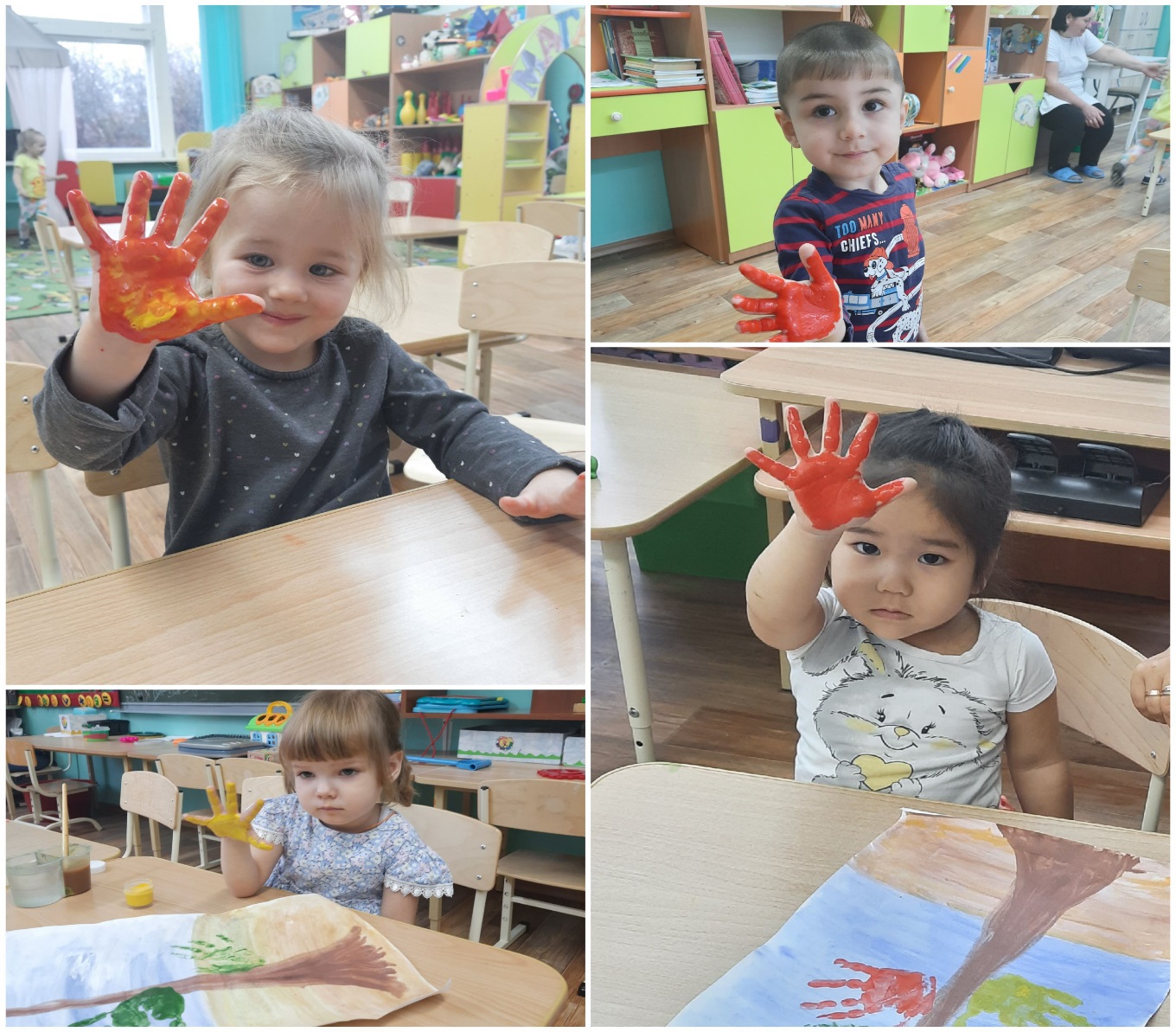 Воспитатель наносит гуашь на ладошку ребёнку 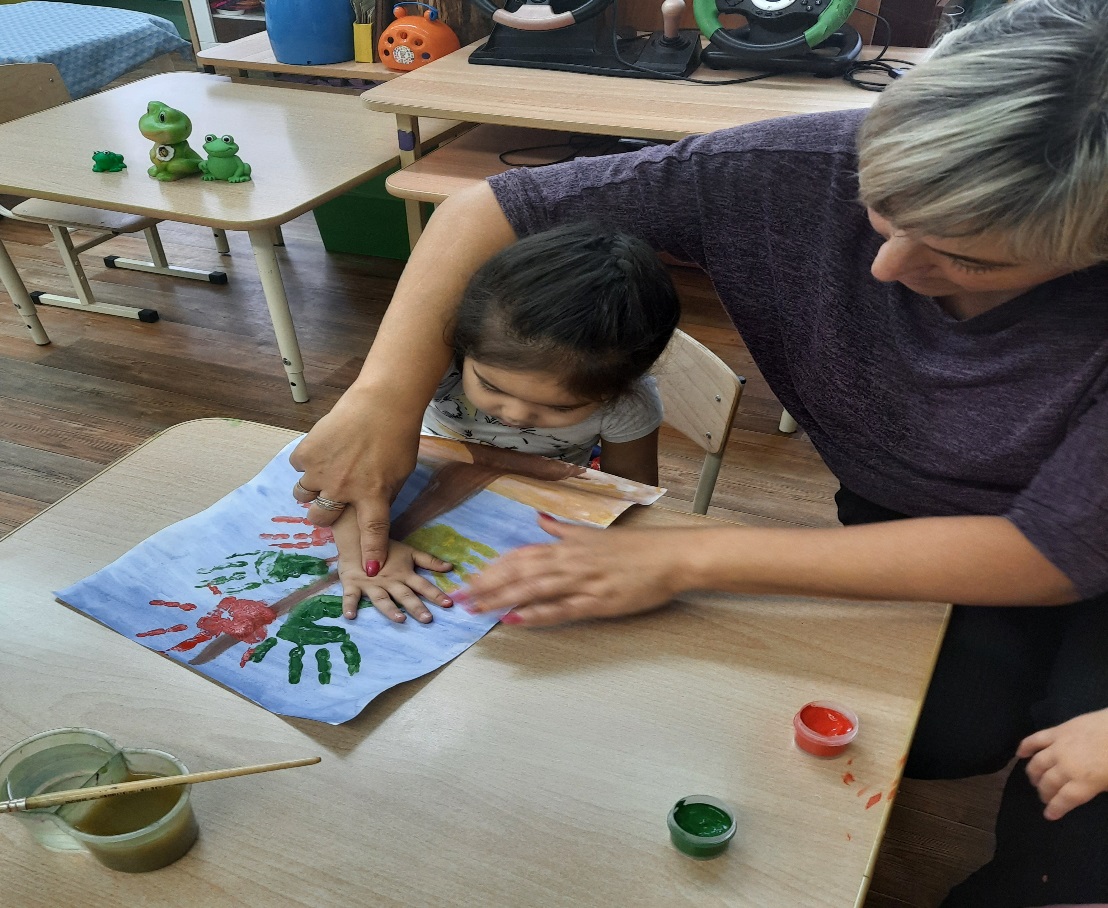 Вот, что у нас получилось!!!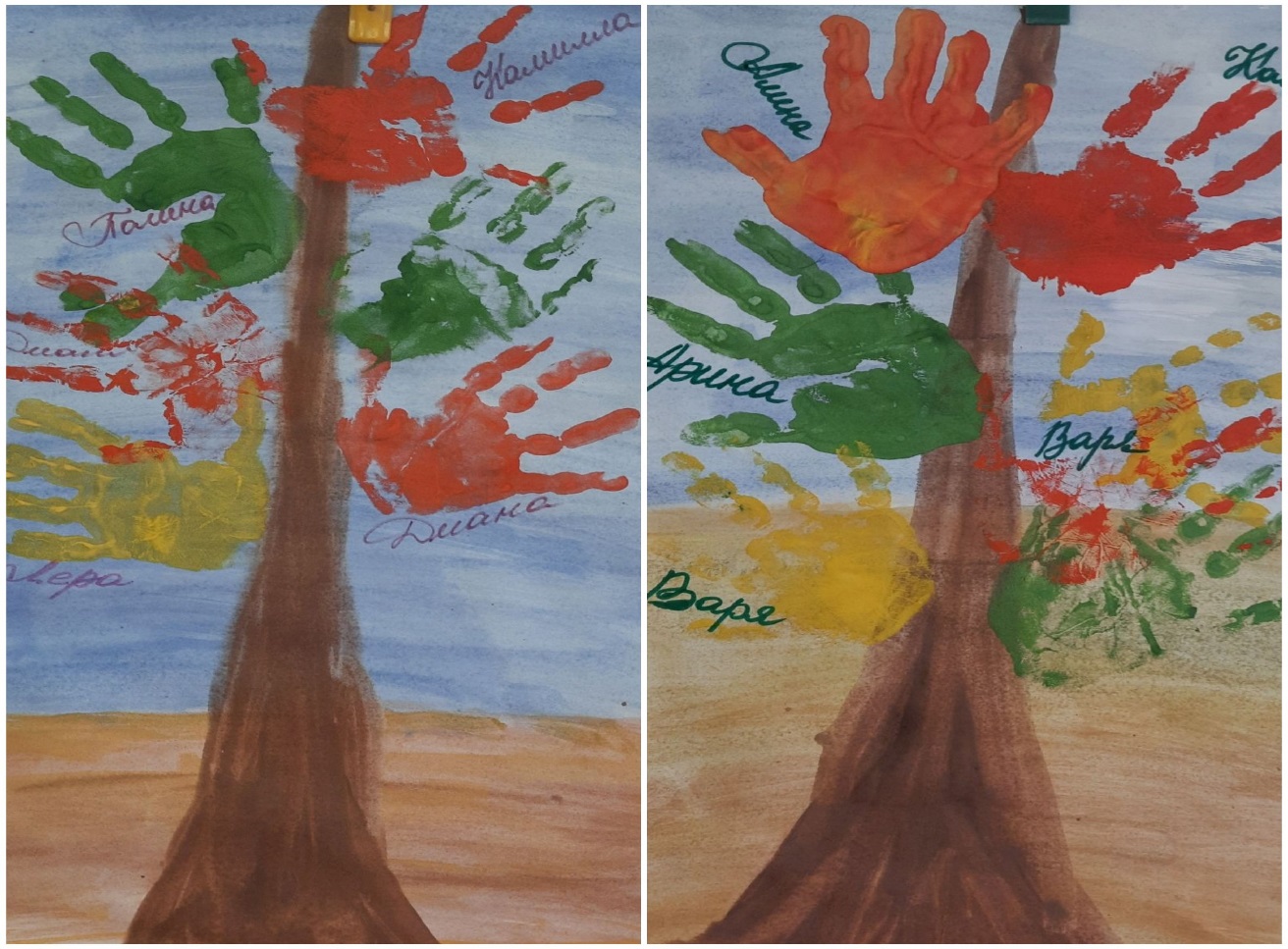 Итог занятия: Воспитатель обращает внимание детей на то, что коллективно и дружно работая у нас получилась замечательные осенние деревья.